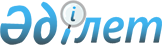 Об установлении квоты рабочих мест на 2020 год
					
			Утративший силу
			
			
		
					Постановление Аральского районного акимата Кызылординской области от 17 января 2020 года № 3-қ. Зарегистрировано Департаментом юстиции Кызылординской области 17 января 2020 года № 7216. Утратило силу постановлением Аральского районного акимата Кызылординской области от 6 февраля 2020 года № 9-қ
      Сноска. Утратило силу постановлением Аральского районного акимата Кызылординской области от 06.02.2020 № 9-қ (вводится в действие со дня первого официального опубликования).
      В соответствии с подпунктами 7), 8) статьи 9 Закона Республики Казахстан от 6 апреля 2016 года "О занятости населения" акимат Аральского района ПОСТАНОВЛЯЕТ:
      1. Установить квоты рабочих мест для трудоустройства лиц состоящих на учете службы пробации и лиц, освобожденных из мест лишения свободы на 2020 год согласно приложениям 1, 2 к настоящему постановлению.
      2. Контроль за исполнением настоящего постановления возложить на заместителя акима Аральского района Утешова Р.
      3. Настоящее постановление вводится в действие со дня первого официального опубликования. Квота для трудоустройства лиц, состоящих на учете службы пробации на 2020 год Квота для трудоустройства лиц, освобожденных из мест лишения свободы на 2020 год 
					© 2012. РГП на ПХВ «Институт законодательства и правовой информации Республики Казахстан» Министерства юстиции Республики Казахстан
				
      Исполняющий обязанности акима
Аральского района

Р. Утешов

      "СОГЛАСОВАНО"
Товариществом с ограниченной
ответственностью "Арал курылысы"
Товариществом с ограниченной ответственностью
Сервисно - заготовительным центром "Арал"
Приложение 1 к постановлению от 17 января 2020 года № 3-қ
№
Наименование организации
Списочная численность работников (человек)
Размер квоты от списочной численности работников (процент)
Количество рабочих мест установленной квоты (человек)
1
Товарищество с ограниченной ответственностью "Арал курылысы"
56
1,12 
2Приложение 2 к постановлению от 17 января 2020 года № 3-қ
№ 
Наименование организации
Списочная численность работников (человек)
Размер квоты от списочной численности работников (процент)
Количество рабочих мест установленной квоты (человек)
1
Товарищество с ограниченной ответственностью "Сервисно - заготовительный центр " "Арал"
40
0,8 
2